Политическая карта Европы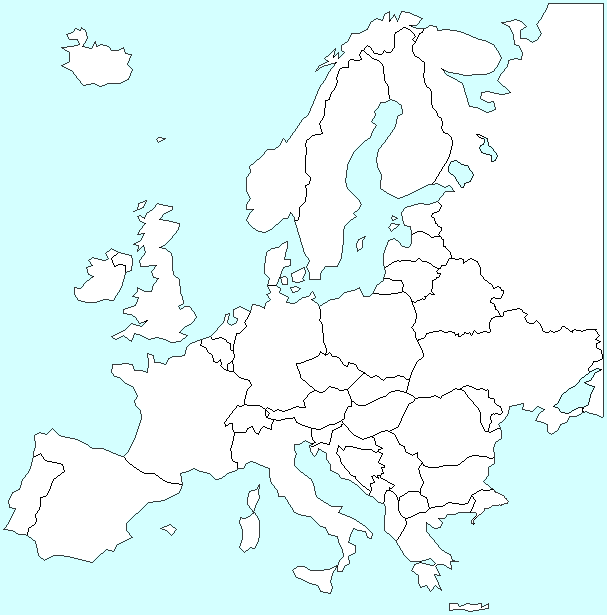 Задание 1.  На контурной карте отметьте формы    государственного устройства и правления стран   (стр. 91).  Задание 2. Отметьте микрогосударства Европы     (6).Задание 3 Государства, образовавшиеся в 1990-2007 гг (красный цвет).Задание 4. Отметьте районы политической нестабильности и действия сепаратистских группировок (штриховка).